Problems   Show work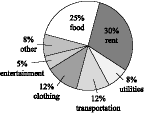 Evaluate Evaluate Evaluate A)14 14 B)C)1414D)1414Place the following set of numbers in ascending order.Place the following set of numbers in ascending order.Place the following set of numbers in ascending order.A)B)C)D)Find the five-number summary of the following set of numbers.0.16, 0.08, 0.27, 0.20, 0.22, 0.32, 0.25, 0.18, 0.28, 0.27Find the five-number summary of the following set of numbers.0.16, 0.08, 0.27, 0.20, 0.22, 0.32, 0.25, 0.18, 0.28, 0.27Find the five-number summary of the following set of numbers.0.16, 0.08, 0.27, 0.20, 0.22, 0.32, 0.25, 0.18, 0.28, 0.27A)0.08, 0.18, 0.225, 0.27, 0.280.08, 0.18, 0.225, 0.27, 0.28B)0.08, 0.16, 0.23, 0.28, 0.320.08, 0.16, 0.23, 0.28, 0.32C)0.08, 0.18, 0.235, 0.27, 0.320.08, 0.18, 0.235, 0.27, 0.32D)0.08, 0.18, 0.223, 0.27, 0.320.08, 0.18, 0.223, 0.27, 0.32Find the first and third quartiles, Q1 and Q3, of the following set of numbers.0.16, 0.08, 0.27, 0.20, 0.22, 0.32, 0.25, 0.18, 0.28, 0.27Find the first and third quartiles, Q1 and Q3, of the following set of numbers.0.16, 0.08, 0.27, 0.20, 0.22, 0.32, 0.25, 0.18, 0.28, 0.27Find the first and third quartiles, Q1 and Q3, of the following set of numbers.0.16, 0.08, 0.27, 0.20, 0.22, 0.32, 0.25, 0.18, 0.28, 0.27A)0.18; 0.270.18; 0.27B)0.18; 0.280.18; 0.28C)0.16; 0.280.16; 0.28D)0.16; 0.270.16; 0.27Find the mean of the following set of numbers.13, 15, 18, 18, 18, 19, 22, 26, 28, 33Find the mean of the following set of numbers.13, 15, 18, 18, 18, 19, 22, 26, 28, 33Find the mean of the following set of numbers.13, 15, 18, 18, 18, 19, 22, 26, 28, 33A)2020B)20.320.3C)20.620.6D)2121The pie chart shows the distribution of a person's total yearly income of $36,000. Find the amount budgeted for utilities.The pie chart shows the distribution of a person's total yearly income of $36,000. Find the amount budgeted for utilities.The pie chart shows the distribution of a person's total yearly income of $36,000. Find the amount budgeted for utilities.A)$2,880$2,880B)$4,320$4,320C)$1,800$1,800D)$3,600$3,600Which of the following numbers are integers?Which of the following numbers are integers?Which of the following numbers are integers?A)B)9.79.7C)D)163 and 1Find the reciprocal of 163 and 1Find the reciprocal of 